   по развитию речи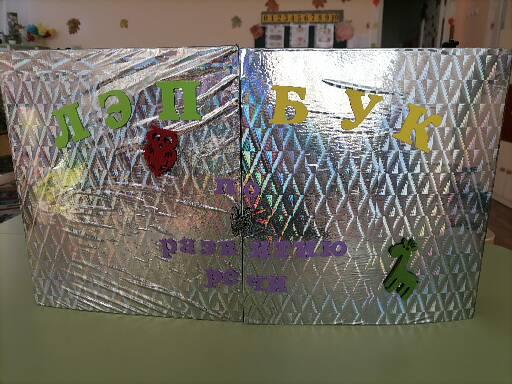 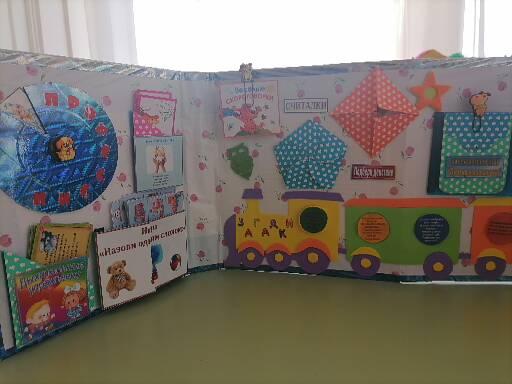 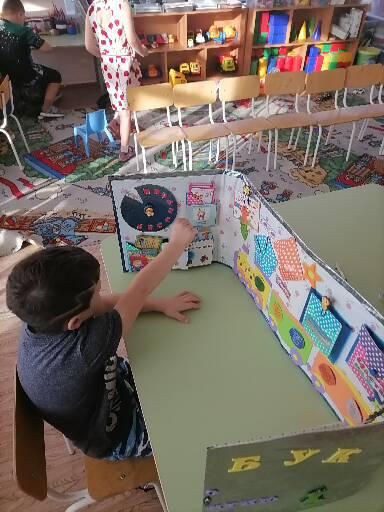 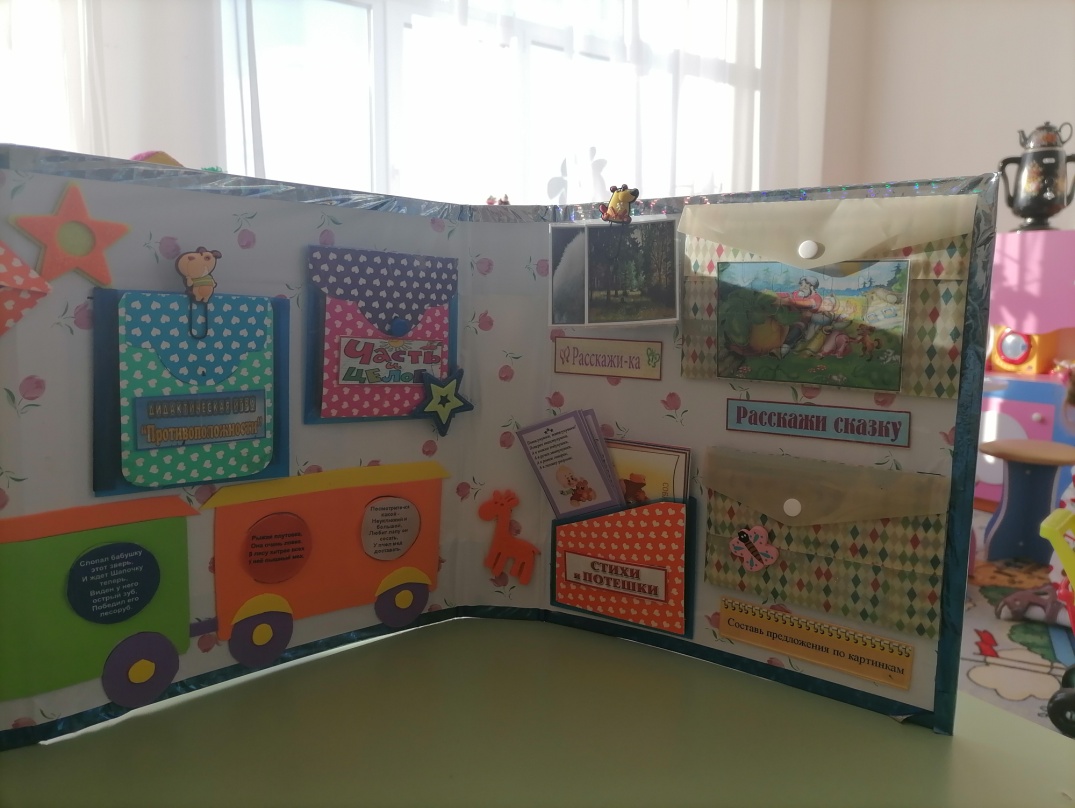 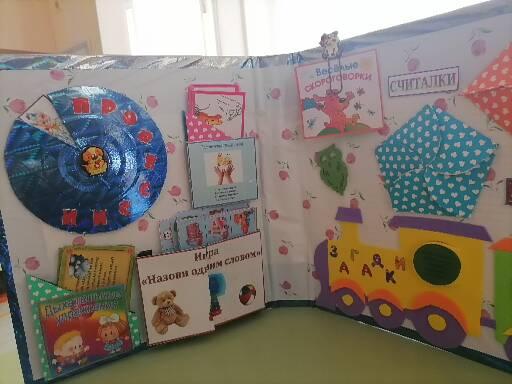 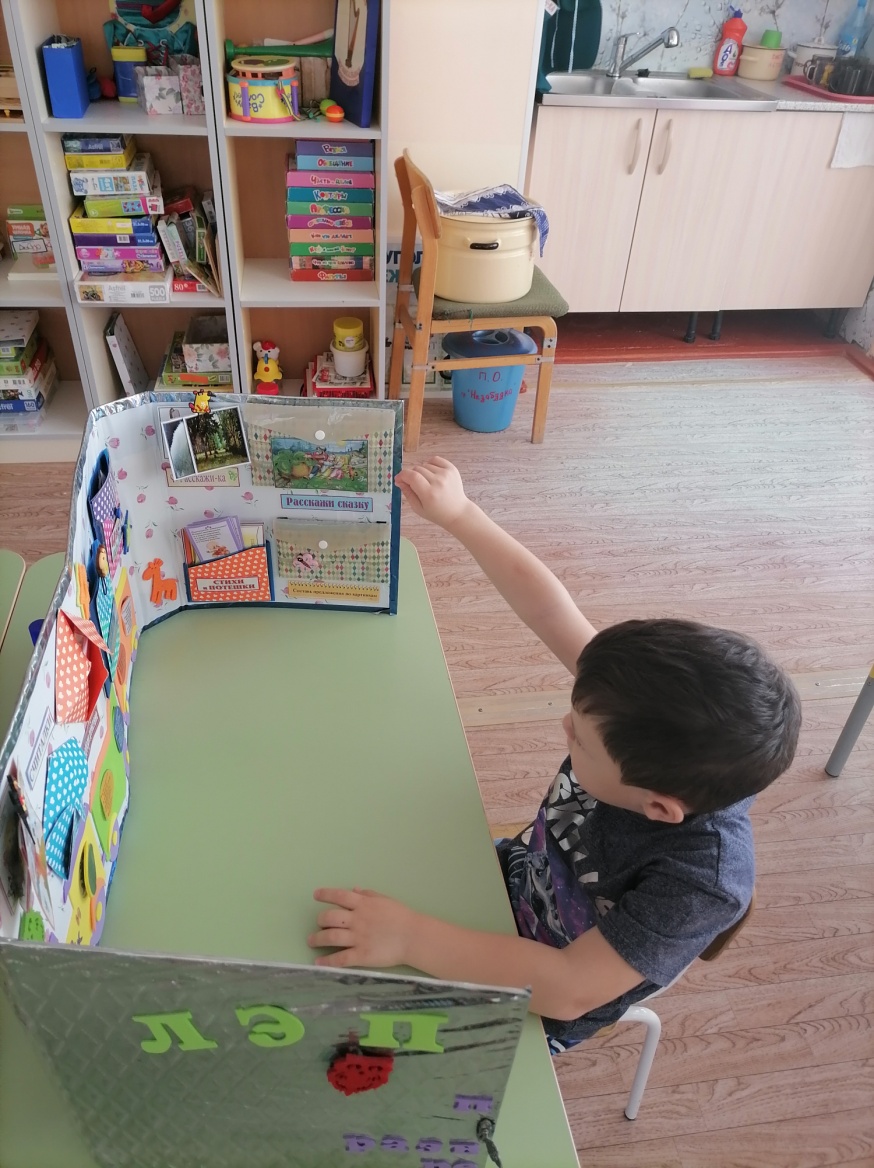 